中南大学开票信息名称：  中南大学统一社会信用代码（纳税人识别号）：12100000448805122D地址、电话：   湖南省长沙市岳麓区麓山南路932号0731-88836754开户行及账号： 中国银行长沙市中南大学支行5846 5735 0276中南大学开票二维码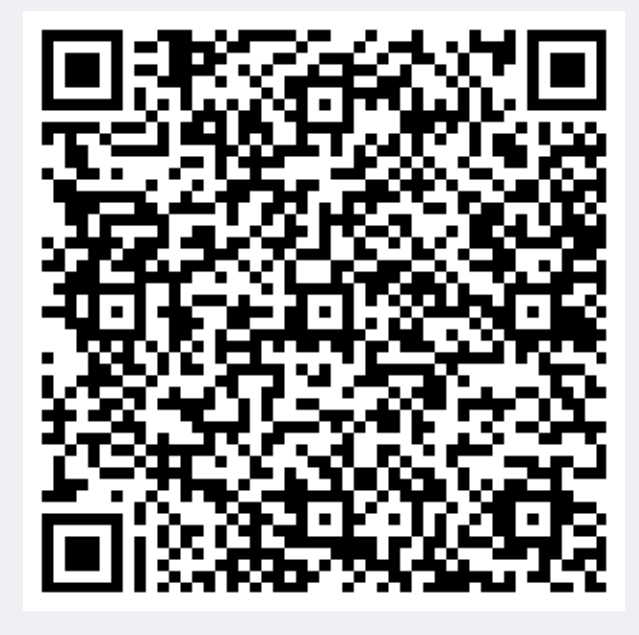 